Песня «ОСЕНЬ  ЗОЛОТАЯ»Осень золотая, солнечные дниПтицы улетают к югу до весныПрипев:Жёлтые листочки весело шуршатВ яркие одежды нарядился сад.Осень золотая, кружит листопадПесенка простая радует ребятПрипев:Жёлтые листочки весело шуршатВ яркие одежды нарядился сад.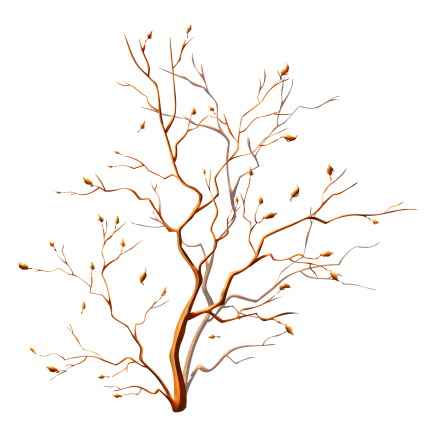 Песня «Огородная - хороводная»Сл. А.Пассовой, муз. Б.МожжевеловаЕсть у нас огород, там своя морковь растётВот такой ширины, Вот такой вышины!Ты морковь, сюда спеши и немножко попляши,А потом не зевай и в корзинку полезай!Есть у нас огород, там  зелёный лук растётВот такой ширины, Вот такой вышины!Ты лучок, сюда спеши и немножко попляши,А потом не зевай и в корзинку полезай!Есть у нас огород, и капуста там растётВот такой ширины, Вот такой вышины!Ты капуста, к нам спеши и немножко попляши,А потом не зевай и в корзинку полезай!Есть у нас грузовик, он не мал не велик!Вот такой ширины, Вот такой вышины!Ты шофёр, сюда спеши и немножко попляши,А потом не зевай увози наш урожай!«ПЕСЕНКА  ГРИБОВ» Муз. и сл. Л.Олифировой Мы грибы Антошки, Вани и СерёжкиМы растём, стараемся к солнцу поднимаемсяДождиком умылись мы, листиком прикрылись мыСосчитай-ка до пяти и попробуй нас найтиВверх растём и вширь растём, хорошеем  с каждым днём На полянке в ранний час начинаем перепляс!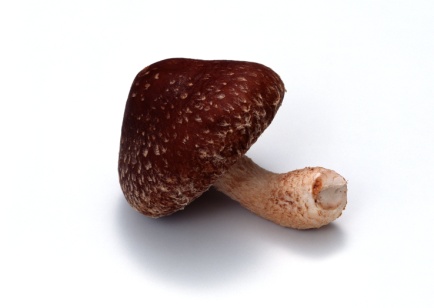 Песня«Топ, сапожки, шлёп, сапожки!»Муз. и сл. М.Еремеевой1. Долго, долго во дворе, льётся дождик в октябреМы не мокнем под дождём, мы под зонтиком идём.Припев:Топ, сапожки, шлёп, сапожки ты бежишь и я бегуТоп, сапожки, шлёп, обогнать тебя могу2. Дождик скачет по дорожкам и по зонтику немножкоСлышишь капель перезвон, это к нам стучится он!Припев:Топ, сапожки, шлёп, сапожки ты бежишь и я бегуТоп, сапожки, шлёп, обогнать тебя могу.МКДОУ       Детский  сад «Оленёнок»ПЕСНИОСЕНИСредняя  группа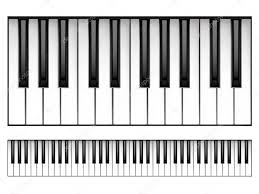 Составитель:         Музыкальный руководительБашкирцева Н.О.Тазовский2018